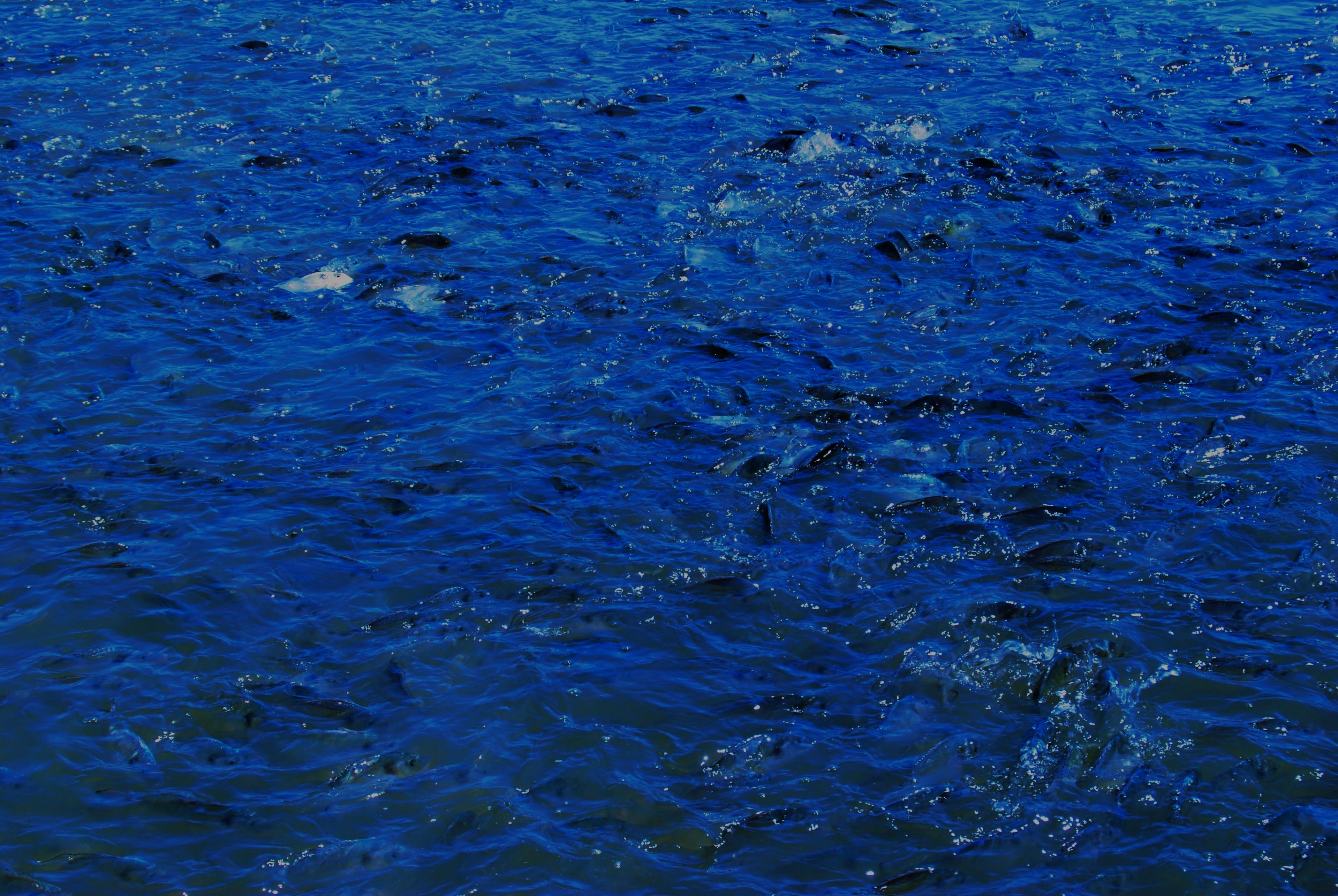 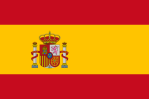 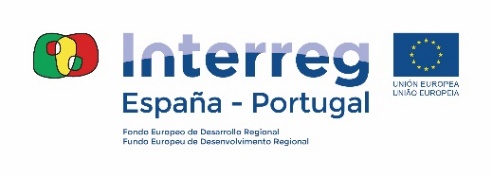 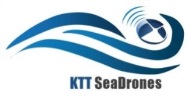 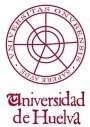 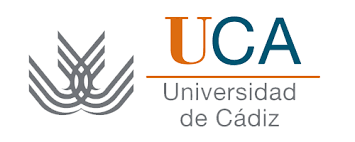 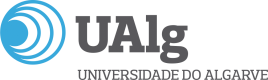 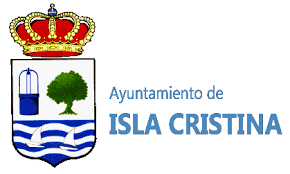 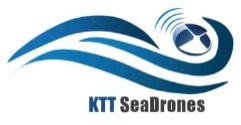 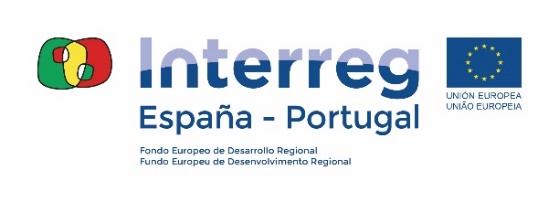 Nombre del Proyecto: KTTSeaDrones - Conocimiento y transferencia de tecnología sobre vehículos aéreos y acuáticos para el desarrollo transfronterizo de ciencias marinas y pesquerasCódigo del proyecto: POCTEP 0622-KTTSEADRONES-5-EDatos del proyectoDatos del beneficiario principal (BP)Datos del documentoLas opiniones presentadas en este informe comprometen únicamente a los beneficiarios del proyecto y, en consecuencia, no representan en ningún caso la opinión oficial de los órganos de gestión del POCTEP.ÍNDICEÍNDICE DE FIGURASÍNDICE DE TABLASAcción X.X. Título acción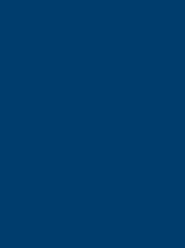 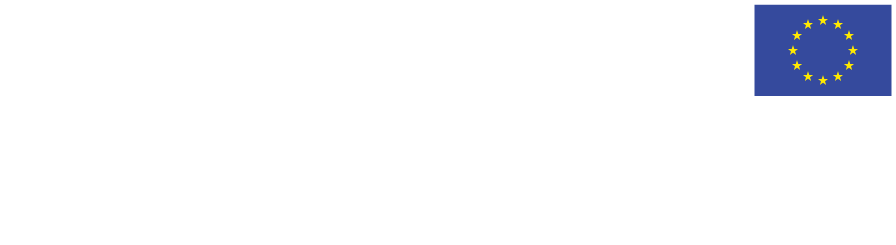 LocalizaciónEspaña y PortugalFecha de inicio01/10/2017Fecha de finalización31/12/2021                       Prórroga hasta      05/04/2022Financiación total€ 1.120.864,43Contribución UE€ 840.648,32Cofinanciación UE (%)75%Beneficiario principalUniversidad de HuelvaPersona de contactoVicerrector de Investigación y TransferenciaDirecciónC/ Cantero Cuadrado 6, 21004 HuelvaTeléfono+34 959 218013E-mailkttseadrones@gmail.comPágina WEB (proyecto)https://kttseadrones.wixsite.com/kttseadronesNombreXXXXXXXXXXXXXXXXXXXXXXXXXXXXAcción Acción X.X. XXXXXXXXXXXXXXXXXXXXXXXXXXXXXXXAutoresEquipo técnicoFecha XX/XX/202XVersión (nº)1.0